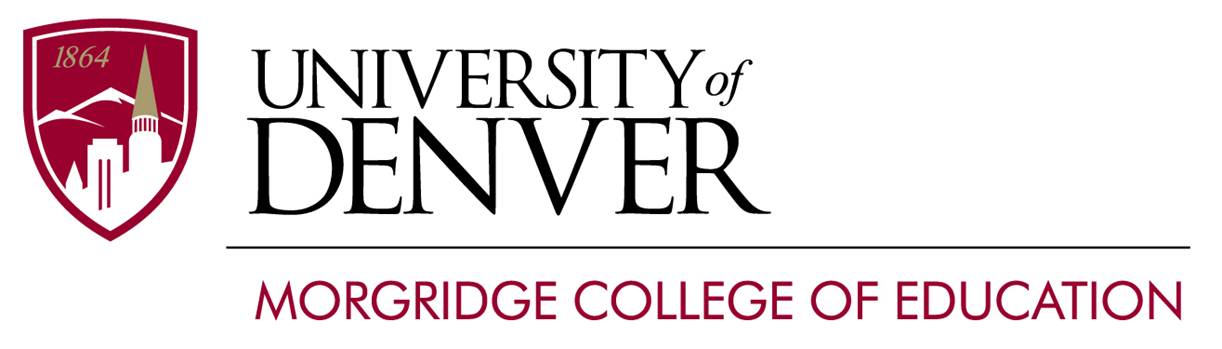 COUNSELING PSYCHOLOGY PROGRAMCOURSE WORK PLAN – MASTER OF ARTSSchool Counseling ConcentrationHandbook Year: 2014-2015Student Name:_______________________________	Student #:______________________Email:	_____________________________________	Advisor:________________________* The course needs to be completed in year one.SUMMARY					        				                          Credit HoursAdditional Degree RequirementsPassing the program comprehensive exam is required.Grade Policy: A satisfactory quality of achievement with a cumulative grade point average of “B” (3.0) or better is required by the CP Program. The average is determined on the basis of the University’s grading system. Any student whose overall grade point average falls below a 3.0 will be warned, put on probation, suspended, or terminated from the program. Credits carrying below a “B-“ will not be accepted by the CP program as meeting degree requirements. Any course work that receives a grade of “B-“ or below must be retaken. The student must receive a “B-“ or better in the course being retaken in order for it to count toward the degree.If applicable, students should contact the National Board for Certifying Counselors (NBCC) to make sure that their curriculum – especially electives – meets NBCC eligibility.Date_____________________________Student’s Signature__________________________________Advisor’s Signature__________________________________ of Education RequirementsCourse NumberEstimated Completion DateCredit HoursFoundationsLearning Applications and AnalysisCFSP 4312Fall/Spring3ResearchEducational Research & MeasurementRMS 49004Program Area RequirementsIntroduction to Assessment*CNP 4702Spring3Child Development*CFSP 4311Fall/Winter3Adolescent DevelopmentCNP 4641Winter3Basic Counseling Techniques*CNP 4740Fall4Counseling Theory*CNP 4700Fall3Career Counseling*CNP 4710Fall3Group Counseling Theory*CNP 4720Spring3Program Development and EvaluationCNP 4730Fall/Winter3Intermediate Counseling Techniques*CNP 4741Winter4Fieldwork in Counseling*CNP 4743Fall1MA Counseling ClinicCNP 47554Diversity: Multicultural Counseling Psychosocial Issues*CNP 4773Spring3MA Counseling: Legal and Ethical Issues*CNP 4795Winter3Family CounselingCNP 47763Course NumberEstimated Completion DateCredit HoursPracticum or InternshipSchool Counseling Practicum*CNP 4760Winter4School Counseling Internship 1*CNP 4761Spring4School Counseling Internship 2CNP 4762Fall/Spring/Winter3ElectivesTransfer CreditAdditional Courses for EndorsementRisk, Resiliency, and PreventionCFSP 43033Crisis Intervention and PreventionCFSP 43423Exceptional Child: Biomedical & Psychosocial AspectsCFSP 43053 of Education RequirementsProgram Area RequirementsPracticum or InternshipElectivesTransfer CreditAdditional Courses for EndorsementTOTAL